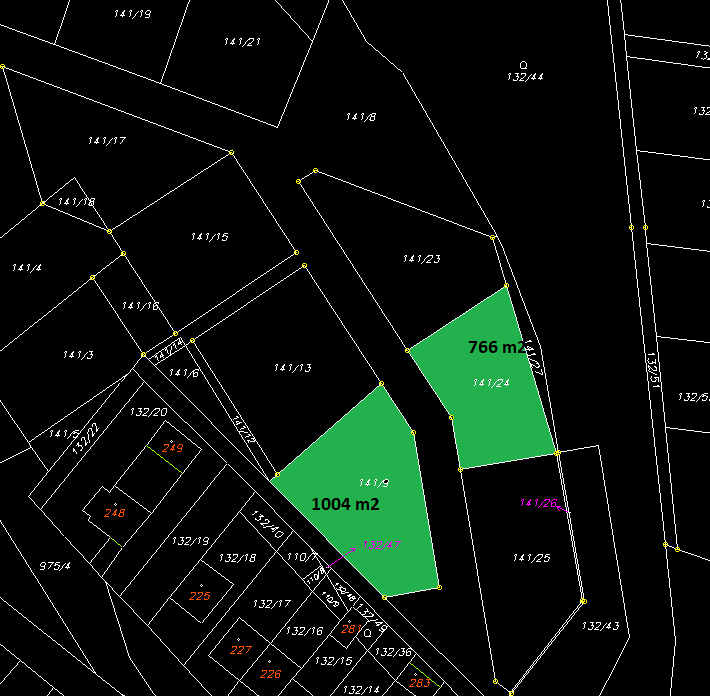 Lokalita Snášelova luka